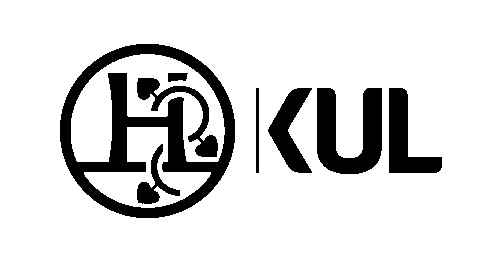 KATOLICKI UNIWERSYTET LUBELSKI JANA PAWŁA II Wydział Nauk Humanistycznych Imię: Nazwisko: Rok, kierunek studiów: Numer indeksu: ………………………………………………………własnoręczny podpis Studenta Przedmiot / liczba godzin w semestrze Prowadzący  Maksymalna liczba nieobecności na zajęciach  (w godzinach lub procentach)Forma zaliczenia zajęć [E/Zbo/Z] Uwagi Prowadzącego Podpis 
Prowadzącego